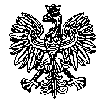 KOMENDA WOJEWÓDZKA POLICJIz siedzibą w RadomiuSekcja Zamówień Publicznych	ul. 11 Listopada 37/59,   26-600 Radomtel. 47 701 31 03		tel. 47 701 20 07 Radom, dnia 28.11.2022 r.ZP – 2921/22						Egz. poj.RTJ. 85/22WYKONAWCYInformacja o unieważnieniu postępowania w części dotyczącej zadania nr: 1, 2 dotyczy postępowania o udzielenie zamówienia prowadzonego w trybie podstawowym, na podstawie art. 275 pkt 1 ustawy z dnia 11 września 2019 r. Prawo zamówień publicznych (Dz. U. z 2022 r., poz. 1710 ze zm.) zwana dalej ustawą Pzp, w przedmiocie zamówienia:Zakup i dostarczenie z rozładunkiem, montaż oraz serwis fabrycznie nowego sprzętu sportowego dla KPP w Pułtusku, KPP w Węgrowie, KWP zs. w Radomiu Nr sprawy 66/22Zamawiający – Komenda Wojewódzka Policji z siedzibą w Radomiu, działając na podstawie art. 260 ust. 1 i 2 ustawy z dnia 11 września 2019r. Prawo zamówień publicznych (Dz. U. z 2022 r., poz. 1710 z późn. zm.) zawiadamia, że postępowanie zostało unieważnione na niżej wymienione zadania: ZADANIE I - sprzęt sportowy do siłowni służbowej KPP PułtuskUzasadnienie prawne: 	art. 255 pkt. 2 ustawy Prawo zamówień publicznych z dnia 11 września 2019 r. (Dz. U. z 2022r., poz. 1710 z późn. zm.) – Zamawiający unieważnia postępowanie o udzielenie zamówienia, jeżeli wszystkie złożone oferty podlegały odrzuceniu.Uzasadnienie faktyczne: 	na zadanie nr 1 wszystkie złożone oferty zostały odrzucone.ZADANIE II - sprzęt sportowy do siłowni służbowej KPP WęgrówUzasadnienie prawne: 	art. 255 pkt. 3 ustawy Prawo zamówień publicznych z dnia 11 września 2019 r. (Dz. U. z 2022r., poz. 1710 z późn. zm.) – Zamawiający unieważnia postępowanie o udzielenie zamówienia, jeżeli cena lub koszt najkorzystniejszej oferty lub oferta z najniższą ceną przewyższa kwotę, którą zamawiający zamierza przeznaczyć na sfinansowanie zamówienia, chyba że zamawiający może zwiększyć tę kwotę do ceny lub kosztu najkorzystniejszej oferty.Uzasadnienie faktyczne: 	na zadanie nr 2 cena najkorzystniejszej oferty przewyższa kwotę, którą zamawiający zamierza przeznaczyć na sfinansowanie zamówienia o kwotę 2 693,98 zł i nie ma możliwości zwiększyć tej kwoty do ceny najkorzystniejszej oferty. Z poważaniemKierownikSekcji Zamówień PublicznychKWP zs. w Radomiu/-/ Justyna KowalskaEgz. poj.Opracował: Monika JędrysInformację o unieważnieniu postępowania w ramach zadania 1, 2 przekazano Wykonawcom za pośrednictwem platformy zakupowej Open Nexus w dniu 28.11.2022 r. a także udostępniono na stronie internetowej prowadzonego postępowania pod adresem: https://platformazakupowa.pl/pn/kwp_radom w dniu 28.11.2022 r.